Nominee DetailsNominated ByCriteria for this AwardThis itag Excellence Award is conferred on an individual/group/organisation that has added exceptional contribution to our community through a CSR initiative or individuals/groups/ organisation that use their technology passions to support and educated the tech community while building our tech ecosystem. Nominations should make specific reference to the following judging criteria:Explain the challenges and your solution. What impact does this project have on the wellbeing of individuals/groups/organisations or our tech community? Other relevant informationPast projects have included STEAM projects, Coder DoJo, Mentor Programmes, etc.Background Information Please provide background details of significant achievements, contributions or performances that qualify the nominee for consideration, according to the criteria for this award. (Max 750 words).The panel of judges place a strong emphasis on the detail provided herein. As such, the detail provided should be accurate, verifiable, specific and concise.> Add text here…Summary Information Please provide a short summary of the above information. (Max 110 words). This text will be used in a booklet for the Awards Ceremony. This paragraph must be in text format (no bullet points).Please be aware that this information will be reproduced exactly as provided.> Add text here…Terms & Conditionsitag is a non-profit technology association, our mission to develop and support technology innovation along the AtlanTec Gateway. All nominations are evaluated by a judging panel. Judge’s decision is final. The summary nomination provided on this form will be the basis for PR purposes and may appear on the itag website - www.itag.ie   I confirm that the details given in this nomination form are correct. I agree to itag making enquiries concerning this nomination.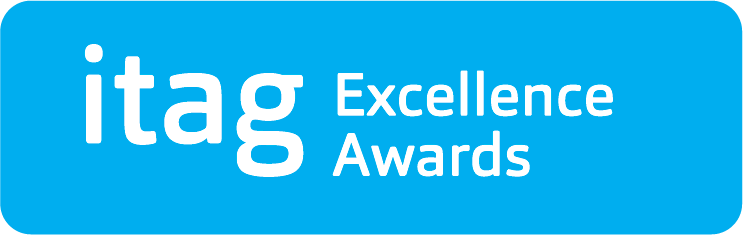 Award CategoryIT in the Community AwardFirst NameSurnameCompanyJob TitleFirst NameSurnameCompanyJob TitleEmailPhone No